別紙「平面図・改修後のイメージ等」【文化会館　1階カフェ・レストラン、オープンスペース等　改修予定平面図】●1階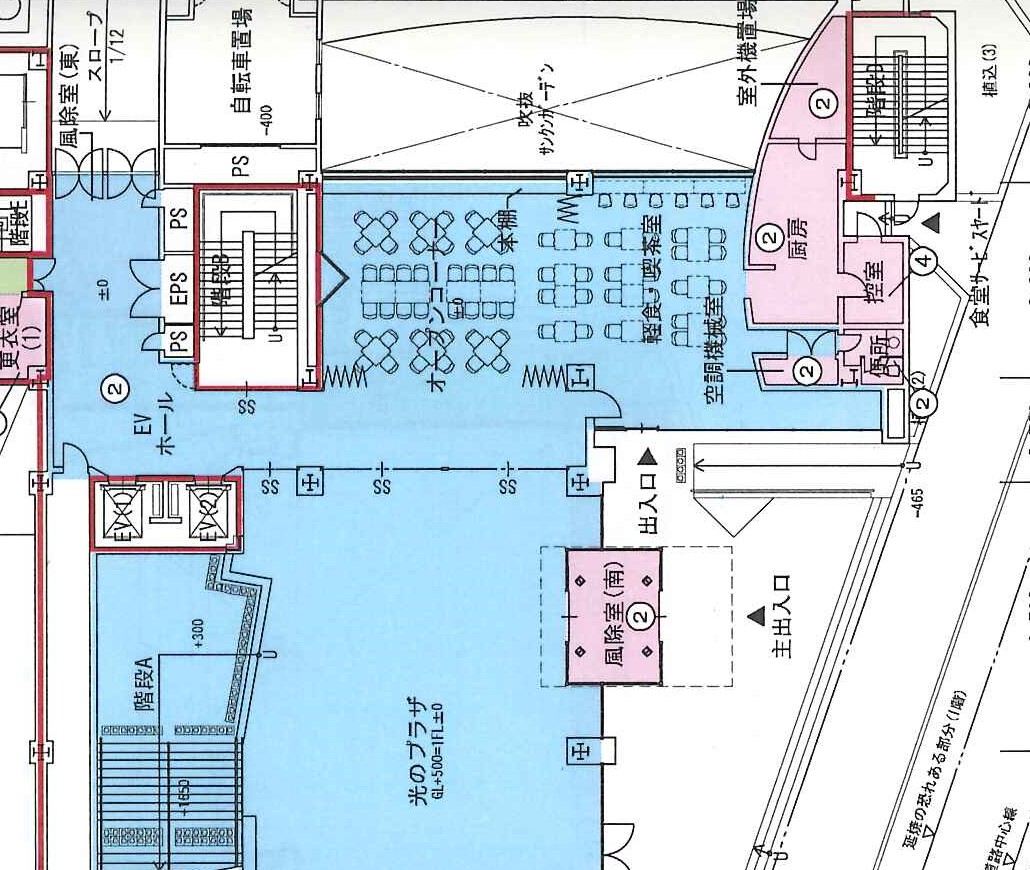 【文化会館　５階レセプションホール（パーティー会場）・パントリー　改修予定図面】レセプションホールの概要は、https://prismhall.jp/shisetsu/rechallを参照のこと●５階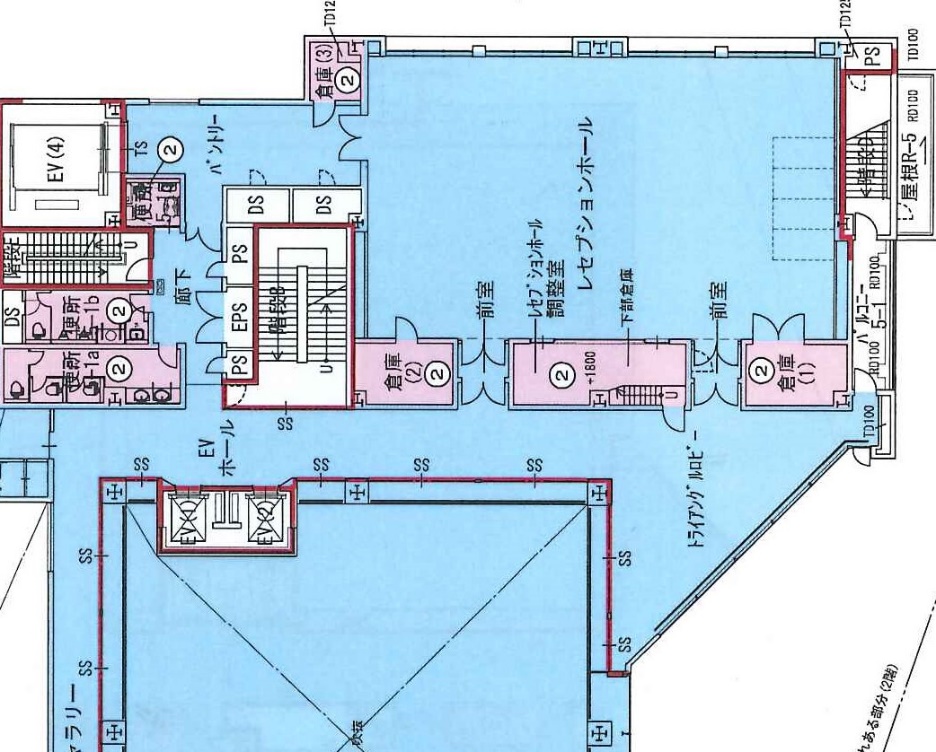 【1階　改修後イメージ】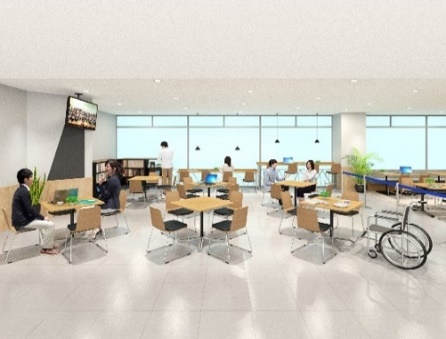 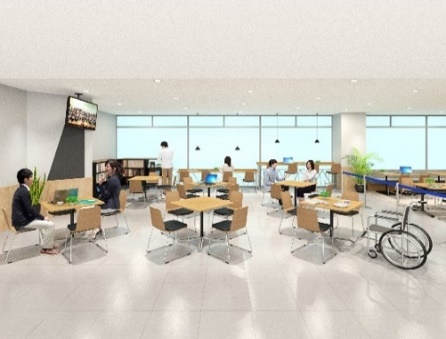 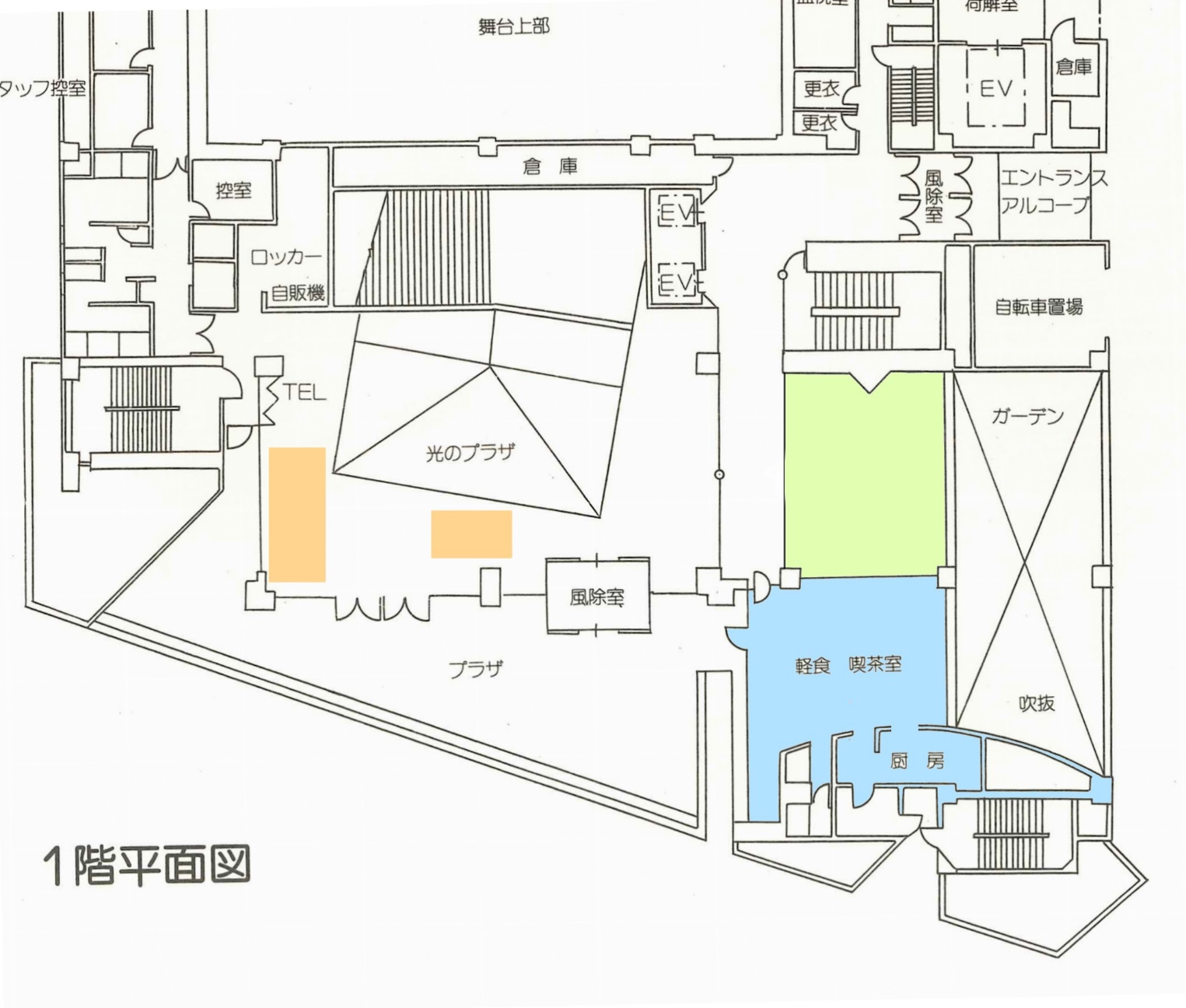 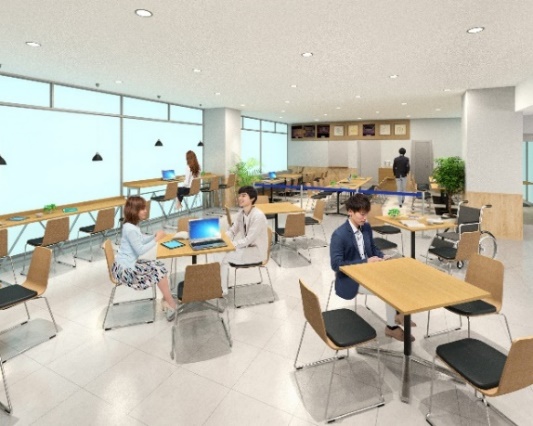 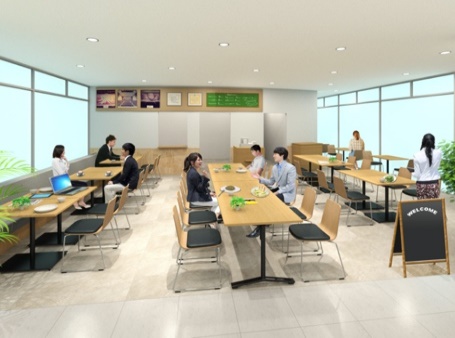 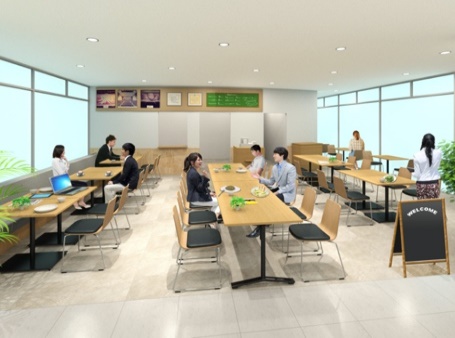 【その他　文化会館　近年の稼働状況・来館者数等】※令和２年度実績は新型コロナウイルスによる臨時休館・利用自粛等の影響により、大幅減のため、割愛しています。●来館者数（平成２9年度から令和元年度まで過去3年間）●施設稼働状況（平成２9年度から令和元年度まで過去3年間）※1 利用日基準は、いずれか1つの利用区分（午前、午後、夜間）で利用があった場合、その日の利用があったものとし、「利用日数（利用があった日）/総開館日数」として算出。※2 令和２年３月については、３月３日～３月３１日まで新型コロナウイルス感染拡大防止による八尾市内の公共施設が一律臨時休館となったため、利用なし。●1階カフェ・レストラン、5Fパントリー光熱費負担分実績（平成29年度から令和元年度まで過去3年間）上記、光熱水費は電気・上下水道使用料。それぞれ子メーターで計測。電気代の基本使用料に対する費用負担なし。●５階レセプションホールでのパーティー件数（平成２9年度から令和元年度まで過去3年間）令和元年度は新型コロナウイルスの影響が多大にあったため、11月までの実績による。カフェ・レストラン／オープンコーナー　平面図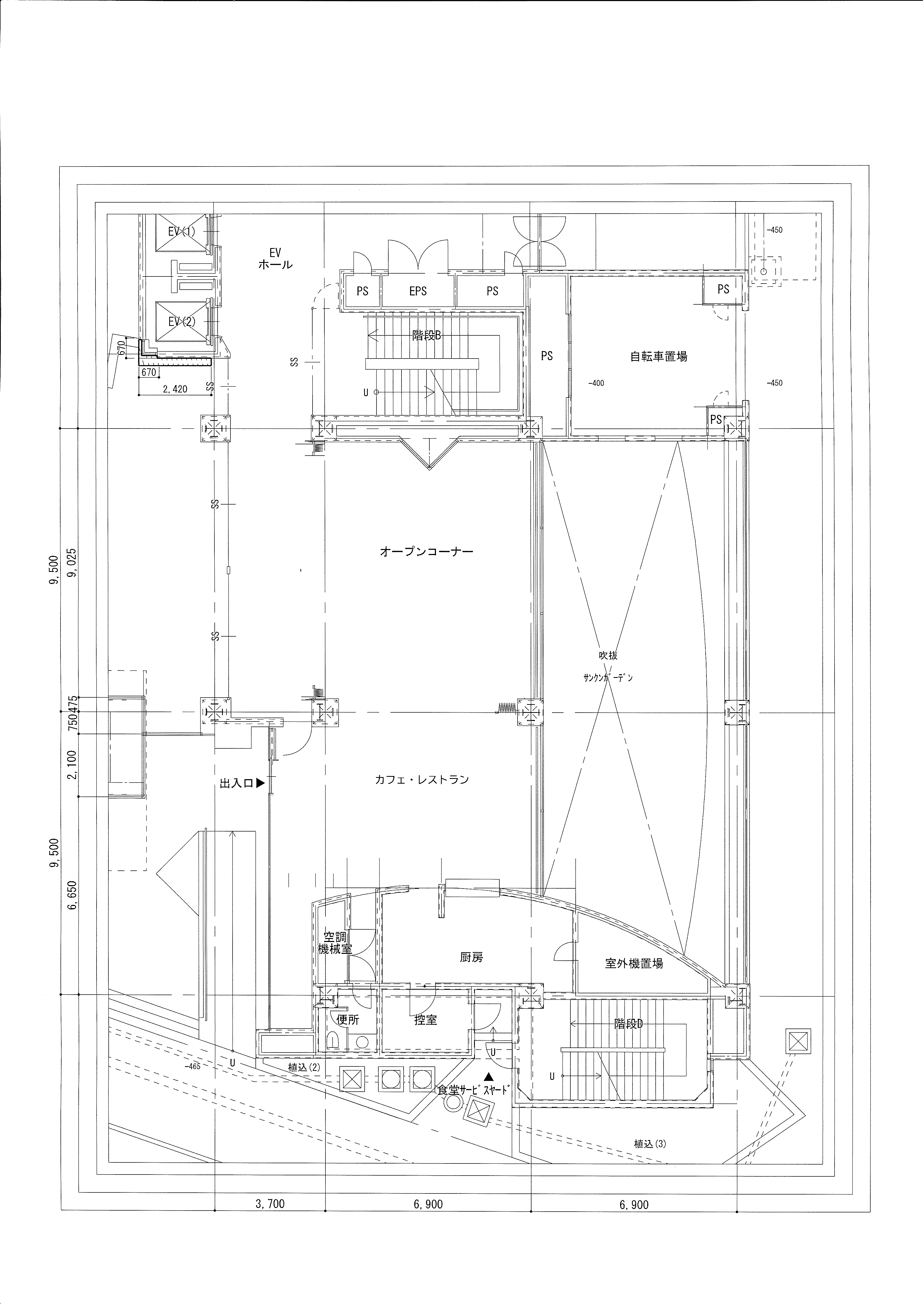 （提出時のレイアウト説明書類などにご使用ください）（単位：人）年度 総　計大ホール小ホールﾚｾﾌﾟｼｮﾝ ﾎｰﾙ展示室会議室・研修室練習室・ﾘﾊｰｻﾙ室和　室H29年度396,542 193,704 55,707 26,881 22,128 16,006 13,457 4,836 Ｈ30年度381,520 190,030 56,767 25,059 19,859 15,038 10,977 4,560 Ｒ元年度307,193 145,415 47,544 22,093 13,494 14,136 10,928 4,425 施設名利用区分基準利用区分基準利用区分基準利用日基準　※1利用日基準　※1利用日基準　※1施設名H29年度H30年度R元年度H29年度H30年度R元年度大ホール68.3%72.4%63.7%80.3%85.4%76.9%小ホール64.4%64.0%58.3%77.2%78.6%73.5%ﾚｾﾌﾟｼｮﾝﾎｰﾙ79.1%74.6%65.1%96.1%89.5%83.1%展示室58.4%59.9%48.5%69.0%69.0%57.2%ﾘﾊｰｻﾙ室83.7%82.8%78.9%98.7%97.1%95.8%練習室１78.3%69.1%68.3%97.8%96.1%95.5%練習室２55.3%45.9%46.4%83.5%73.3%74.0%会議室１57.0%54.4%47.4%83.2%78.7%73.7%会議室２73.5%78.0%68.4%95.8%96.2%92.0%会議室３72.1%71.4%62.4%96.8%94.1%91.3%研修室58.2%57.0%52.8%85.5%84.5%79.0%和室63.8%60.8%59.4%90.7%89.5%87.5%回廊ｷﾞｬﾗﾘｰ4.5%8.9%3.1%5.0%9.4%3.2%年度光熱費負担分合計（年額・税込）※電　気（年額・税込）水道・下水道（年額・税込）H29年度1,052,952円595,840円657,112円H30年度　1,027,373円504,851円522,522円Ｒ元年度928,023円471,152円456,871円年度H29年度H30年度Ｒ元年度　※件数52件49件42件